                                                                              WOODVILLE UNION SCHOOL DISTRICT			16541 ROAD 168 │PORTERVILLE, 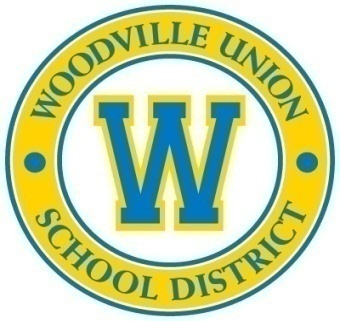                                              REGULAR BOARD MEETING MINUTES                   August 14, 2018-5:30 P.M. - Cafeteria  CALL TO ORDER  Time: 5:30 p.m. by Board Clerk Miguel GuillenPLEDGE OF ALLEGIANCE 3.  			ROLL CALLFabiola Guerrero…………….Present  Absent  Late  Miguel Guillen………………Present  Absent  Late  Rick Luna   …........................ Present  Absent  Late Amanda Medina …….……....Present  Absent  Late  					Diana Oceguera-Martinez….. Present  Absent  Late  Arrived 5:31 p.m. 4.	CONSENT AGENDA4.1  Approval of Regular Board Meeting Agenda dated August 14, 2018                     4.2  Approval of Regular Board Meeting Minutes dated July 10, 2018 (Enclosure Item 4.2)    4.3  Approval of vendor payments; warrant numbers (Enclosure Item 4.3)		July 	3, 2018			          ck#'s 61793613-61793629      $12,649.60July	12, 2018							ck#'s 61795707-61795726      $95,472.53July	26, 2018							ck#’s	61797639-61797660			$47,891.10GRAND TOTAL																							$156,013.234.4		Future Regular Board Meetings:	Sept. 11, 2018; Oct. 9, 2018; Nov.13, 2018; Dec. 11, 2018;				Jan. 8, 2019; Feb. 12, 2019; March 12, 2019; April 9, 2019;May 14, 2019; June11, 2019.● Mrs. Medina questioned why future board meeting dates were set for the rest of the calendar year,   Superintendent Lou Saephan replied, the purpose of setting the future meeting dates is for    organization purpose for Staff and Board Members. 					 President Diana Oceguera-Martinez arrived at 5:31 p.m. and conducted the rest of the meeting.The motion passed by the following vote:Motion to approve Consent Agenda by:      Luna             Seconded by:       Medina____ Guerrero   Guillen  Luna  Medina  Oceguera-MartinezMotion:  Passed   5-0      Failed____5.		RETIREMENT RECOGNITION  -  KATHY PERSHALL			Superintendent Lou Saephan stated that Mrs. Pershall would appreciate being recognized at the end            of the school year with her colleagues. 6.		PUBLIC COMMENTSOpportunity for members of the public to address the Board about any items within the Board’s jurisdiction.Time Allocation: An individual speaker will be permitted up to three minutes for a comment. This will be strictly adhered to with assistance of the Board President.					 None7.				CORRESPONDENCE/INFORMATION ITEMS- None8.       	BOARD’S REPORT					● Mr. Guillen welcomes new staff and looks forward to a great school year.					● Mrs. Oceguera-Martinez reported out and complemented the great job that staff did for district                 convocation.  She was looking forward to a great positive school year.   9.      	 SUPERINTENDENT’S REPORT 					● Mr. Saephan thanked Cabinet team, Oscar and his team for their hard work.					● Mr. Saephan reports that teachers had a training from data works for our PD day. 					● Governance training is scheduled September 22, 2018 from 9-12 p.m. for Board Members with               Dr. Solis from TCOE.● Mr. Saephan reported first day of school was great.  Our kids are great and we have an amazing     staff.  He has alos requested WTA President to pass on his gratitude to the teaching staff for the wonderful work they did over the weekend getting their classrooms ready.10.		ACTION ITEMS		10.1		Ratification of Supplemental Employment Agreement for Superintendent/Principal. (Enclosure						10.1)    In order to achieve a smooth transition, Mr. Saephan has worked extra days during the month of June.  The Board has given direction to proceed with this action in previous meeting. This supplemental employment agreement will authorize the necessary work days.  The motion passed by the following vote:Motion by:      Luna      Seconded by:      Oceguera-Martinez_____ Guerrero   Guillen  Luna  Medina  Oceguera-MartinezMotion:  Passed _5-0__    Failed____10.2 	 Approval of Budget Revision for the 2018-19 Fiscal Year. (Enclosure 10.2)  	The district’s adopted budget was prepared with the best estimates and the Governor’s May Revision.  On June 27, 2018 the Governor signed the State Budget Act that included changes from the May Revise.  Education Code 42127(h) states that not later than 45 days after the State Budget, the district shall make available for public review any revisions to its budget to reflect the funding made available by the Budget Act.       The motion passed by the following vote:Motion by:      Medina______ Seconded by:      Luna_______ Guerrero   Guillen  Luna  Medina  Oceguera-MartinezMotion:  Passed _5-0__    Failed____10.3		Approval of Appointment of  the following new teachers on the basis of the Provisional Internship Permit (PIP). 		This is an action required by The California Commission on Teacher Credentialing (CTC)	that the appointment for teacher under PIP be approved in open session.  	This employment offer and grade level assignment are:															Samantha Britt -	Transitional Kindergarten															Irissol Flores – Second Grade															Sonia Nunez – Second Grade  ● Superintendent pulled Sonia Nunez due to her resignation.	● Mrs. Oceguera-Martinez asked Superintendent if a board member has to abstain if the          new teacher hired was a distant relative. Superintendent replied “yes” only if you are next of          kin.    The motion passed by the following vote:								Motion to by:      Medina_____ Seconded by:      Oceguera-Martinez_______ Guerrero   Guillen  Luna  Medina  Oceguera-MartinezMotion:  Passed _5-0__    Failed____10.4  	Approval of Consulting Contract with Project Consulting Adjunct Staff 4 Education, Inc. for E. Rate Application Service. ( Enclosure 10.4)   	The application process of E Rate funding from the Universal Service Administrative Company (USAC) School and Library Division is very time-consuming.  If we continue to use this company, it  will keep the paperwork being prepared timely.  The district has a long history of working with this company.	The motion passed by the following vote:								Motion by:      Medina_____ Seconded by:      Luna_____ Guerrero   Guillen  Luna  Medina  Oceguera-MartinezMotion:  Passed _5-0__    Failed____10.5		Approval of Filing of Form 470 and Authorize Posting For E Rate Funding Year 2019 (2019-20)		(Enclosure 10.5)  	This is an action required by the USAC School and Library Division before the District can start        the procurement process of Internet Access Services and Internal Connections.   	The motion passed by the following vote:								Motion by:      Medina______ Seconded by:      Oceguera-Martinez_____ Guerrero   Guillen  Luna  Medina  Oceguera-MartinezMotion:  Passed _5-0__    Failed____	10.6		Discussion and Approval of District-Wide Board Goal. (Enclosure 10.6)    The district-wide board goal was shared with the Board and adoption is needed to ensure public  knowledge of the goals.  The motion passed by the following vote:Motion by:      Medina_____ Seconded by:      Luna_______ Guerrero   Guillen  Luna  Medina  Oceguera-MartinezMotion:  Passed _5-0__    Failed____10.7	Discussion and Approval of Woodville Union School District Organizational Chart. (Enclosure                 10.7)    The district’s organizational chart needs to be updated to reflect the current staffing and the related chain of command. The motion passed by the following vote:Motion by:      Oceguera-Martinez______ Seconded by:      Medina________ Guerrero   Guillen  Luna  Medina  Oceguera-MartinezMotion:  Passed _5-0__    Failed____11.		ADJOURN TO CLOSED SESSION Time:  5:43 p.m. It is the intention of this Governing Board to meet in Closed Session concerning:11.1    Public Employee Discipline/Dismissal/Release (Government Code Section 54957) – Action ItemResignation from Employment – Certificated Teacher and Instructional Aide			11.2		Public Employee Employment/Appointment (Government Code Section 54957)- Action Item											Job Title:  Learning Director     Return to open session at 6:12 p.m.		The Board President would report the action taken during closed session. 11.1.1 During closed session the Board considered the retirement resignation of a certificated employee, Mrs. Kathy Pershall. It is moved by    Medina      and seconded by   Guerrero   to accept the resignation. The motion passed as follows: Guerrero   Guillen  Luna  Medina  Oceguera-MartinezMotion:  Passed _5-0_    Failed____11.1.2 During closed session the Board considered the resignation of Ms. Natalie Varas, an instructional aide. It is moved by   Oceguera-Martinez    and seconded by    Luna    to accept the resignation. The motion passed as follows: Guerrero   Guillen  Luna  Medina  Oceguera-MartinezMotion:  Passed  5-0__    Failed____11.2   During closed session the Board considered the employment offer to hire Alicia Parnell as the  Learning Director.  Salary placement is Range 7 Step V on the Management and Confidential Salary Schedule. It is moved by   Guerrero      and seconded by    Luna     to approve the employment. The motion passed as follows: Guerrero   Guillen  Luna  Medina  Oceguera-Martinez	Motion:  Passed _5-0__    Failed____	● Mrs. Alicia Parnell took the opportunity when she was welcomed by the Board to thank them for       joining the Team.  12. 	ORGANIZATIONAL BUSINESSConsideration of any item that the Governing Board wishes to have on the agenda for the next Board meeting. 13.     ADJOURN MEETING at 6:14 p.m.Motion to Adjourn by:      Guillen_______ Seconded by:      Oceguera-Martinez____________ Guerrero   Guillen  Luna  Medina  Oceguera-Martinez Motion:  Passed _5-0__    Failed____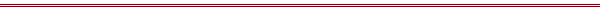 Members of the public may address the Board during the public comments period, or at the time an item on the agenda is being discussed.  A maximum of three (3) minutes will be allotted to each individual wishing to speak with a maximum of fifteen (15) minutes allotted for each agenda item.  Board action cannot be taken on any item not appearing on the agenda.If needed, a written notice should be submitted to the Superintendent requesting disability-related accommodations or modifications, including auxiliary aides and services.Notice:  If documents are distributed to the board members concerning an agenda item within 72 hours of a regular board meeting, at the same time the documents will be made available for public inspection at the District Office located at 16541 Road 168, .Los miembros del público pueden dirigirse a la Mesa durante el período de comentarios públicos, o en el momento un punto en el orden del día se está discutiendo. Un máximo de tres (3) minutos será asignado a cada persona que desee hablar con un máximo de quince (15) minutos asignados para cada tema del programa. Medidas de la Junta no se puede tomar en cualquier artículo que no figure en el orden del día.

Si es necesario, un aviso por escrito debe ser presentado al Superintendente solicitando relacionados con la discapacidad adaptaciones o modificaciones, incluyendo asistentes y servicios auxiliares.

Aviso: Si los documentos se distribuyen a los miembros de la junta sobre un tema del programa dentro de las 72 horas de una reunión de la junta regular, al mismo tiempo, los documentos estarán disponibles para inspección pública en la Oficina del Distrito ubicada en 16541 Road 168, Porterville, CA.Minutes submitted by:Lou SaephanSuperintendent